Home Learning Writing Today, you are going to have a go at writing an ‘Information Text.’ 1. Select an animal from the photos below to do some research on. These animals are all African animals. 2. Use the headings below to help you with your research. Please go through this link to do your research to keep safe on the internet: https://www.kiddle.co/Headings:Where do they live in Africa?How do they survive?What do they eat?Challenge: Can you describe what they look like?3. The purpose of this text is to write a fact file on this animal for a Zoo.Lion ElephantGiraffe Meerkat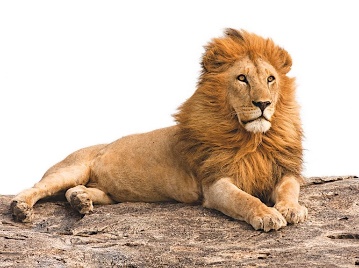 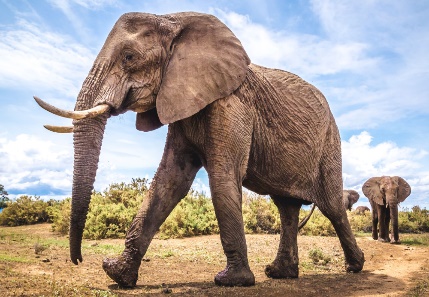 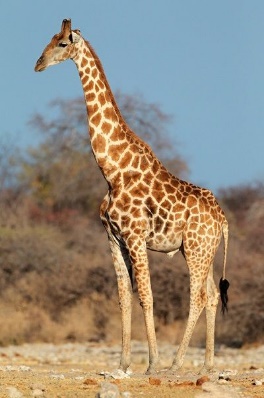 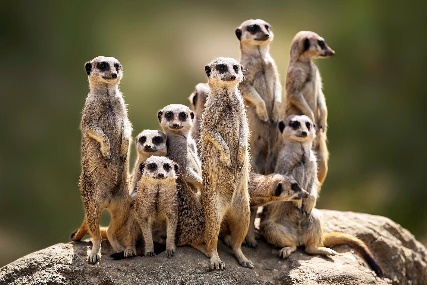 Rhino WarthogCheetahZebra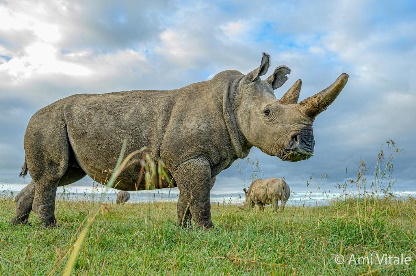 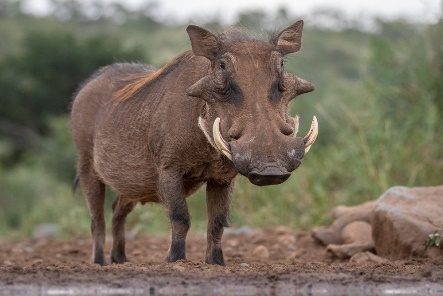 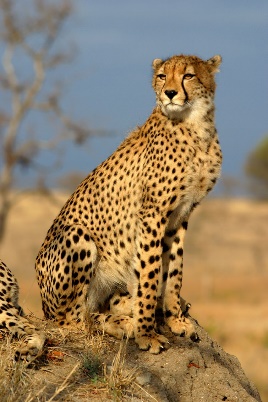 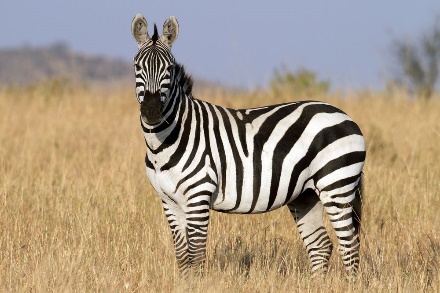 